This is an open-book, open notes exam. All electronic devices - Except calculators - are forbidden.
Make any reasonable assumptions (if necessary) 
Answer the following questions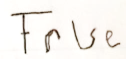 Q1 – (5) Indicate if the statement is True or False (signs like                  is not accepted)Q2 – (6) Complete the following statements[2] Assuming that BX=1234H,DX=2323H,SI=3434H,DI=4365H,IP=87F4H,BP=8721H,DS=821H, CS=32H ,SS=7632H and the current command is “Push SI”, then the physical address of the current command is CS:IP=00320H+087F4H=08B14H[2] To display a string using INT 21H, The last character of this string must be $[2] In assembly, Memory to memory instructions are (slower than- faster than – equal to – none of the above) none of the above  register to register instructions (Note: it is invalid) Q4 – (12) Assuming that, the initial state is always AX=34H,BX=101H, and CX=5608H[6]In one line with six different methods, copy the content of AL to AH (without affecting AL content) …….………………………..  2- ….…………………………..  3-….…………………………..…….………………………..  5- ….…………………………..  6-….…………………………..[6] In one line with six different methods, move the content of AL to AH (clearing AL content) …….………………………..  2- ….…………………………..  3-….…………………………..…….………………………..  5- ….…………………………..  6-….…………………………..[Hint: Your commands may be valid only for this case]Q5 – A[10] - Hany is a cheater programmer. He is paid by the number of lines he wrote. The quality assurance testing team always find useless lines in Hany’s code. Help them to detect at least TEN useless lines in the following code. Fill in squares in front of useless lines that could be deleted safely without changing final result saved in DX in line 19. Discard black squares :[Hint: DX is used at the end of the program to hold the final result only  ]B – [2] What does this code do?Find the square root of 9 C – [2] They complained to their boss. “If you found more than a dozen [12] of useless lines, FIRE HIM” He replied. will he be fired [Yes / No]?  YESD – [9] Hany always says that “I’m smart not cheater”. Prove that you are much smarter, and you are able to write NINE different commands that DO NOTHING. [Ignoring flag, IP and CS registers status after command – DO NOT make any other assumptions]E - [4] Finally, They fired him. (may be for the current case or later). His team found a piece of code that seems to be garbage. Help them to rearrange the code to find the maximum of five numbers. Cairo UniversityCMPN201 / CMP201ATotal:60 PointsFaculty of EngineeringMicroprocessor Systems2019-2020Computer Eng. DepartmentMidterm Exam One HourRegister indirect addressing mode is slower than register addressing mode because it accepts registers BX,SI and DI onlyFLGeneral purpose registers AX,BX,SI and DX cold be accessed as either 16/8-bit registersFLAssembly memory variables could be accessed by other variables namesTRIncreasing  register size only, increases the data transfer rateFLThe CMP instruction alters the contents of its operandsFL1MODEL SMALL Q3(10) - [4] What does the program on the left side do?2.CODEDrawing with mouse3MAIN PROC FARDrawing with mouse4    MOV AX,13HDrawing with mouse5    INT 10H[2] If we commented the line number ( 8 ), will it change the program functionality[ yes / no ] ?6    L1:MOV AX,3[2] If we commented the line number ( 8 ), will it change the program functionality[ yes / no ] ?7    INT 33H Yes8    AND BL,BLYes9    MOV AX,0C00HYesA    JZ L2    [4] If yes, what is the effect? And if no, why doesn't it change the functionality?B    ADD AL,0FH[4] If yes, what is the effect? And if no, why doesn't it change the functionality?C    L2:INT 10HKeep drawing without clickD    JMP L1Keep drawing without clickEMAIN ENDPKeep drawing without clickFEND MAINKeep drawing without click#CommandReason1.MODEL SMALL   2.STACK 64√There is no push, pop or call. Let’s remove it3.DATA√Only one non used variable. Remove it also4VAL        DB       4√This is the variable. It never been called. Remove it5.CODE6MAIN PROC FAR7    MOV AX,@DATA√As there is no data segment, remove it also8    MOV DS,AX√And this one9    MOV BX,9A    MOV CX,0  B    CMP CX,0√No meaning for comparing cx with zero. It already equal zero in the previous line. Therefore, this comparison will be always trueC    JZ L3√And will jump to L3 alwaysD    L3:AND CX,CX√That is the L3 which is directly after the jump line. Let’s remove all of the three lines.it always jump to a line that to nothing before continueE    L1:MOV AX,CXF    MUL CX10    MOV DX,BX√Making any change to DX is useless. As it never been used unless at the end of the program (remember the hint). If we traced DX it never been used. Therefore, this change is useless11    CMP AX,BX12    MOV AX,AX√This is direct useless line. It totally do nothing13    JZ L2  14    XOR DX,DX√Here, DX is cleared. We don’t need it also for the same reason.15    ADD BX,DX   √DX is added to BX. However, DX is currently equal zero. Which means, it is useless also16    INC DX√Again, it is incremented.17    INC CX   18    JNZ L119L2: MOV DX, CX  And all what we did for DX is cleared here. Therefore, all other DX commands are useless1AHLT1BMAIN ENDP1CEND MAINJMP CJE CJZ CJCXZ CJP CJPE CJLE CJNG CJNGE CJNL CJNLE CJO CJAE CJB CJBE CJNA CJNAE CJNB CJNE CJNZ CJECXZ CJNP CJPO CJA CJNO CJS CJNS CSTD CLC STCJNBE CJC CJNC CJG CJGE CJL CAND AX,AXADD AX,0SUB AX,0XCHG AX,AXMOV AX,AXCMP AX,BX.CODE4JA G 
MOV AL,[BX+1]11MOV BX, OFFSET ARR8MOV AL,[BX]
MOV CX,59ARR DB 2,3,1,5,43END MAIN16.DATA2MAIN PROC FAR5.MODEL SMALL1MOV AX, @DATA6MAIN ENDP15HLT14MOV DS,AX7C: CMP AL,[BX+1]10LOOP C 13G: INC BX12